https://ppi.psu.ac.th/project/set/1998/info.followแบบสรุปกิจกรรม/ประชุมชื่อกิจกรรม  ประชุมภาคีเครือข่ายขับเคลื่อนประเด็นร่วม พชอ. MoU จ.พัทลุงวัตถุประสงค์ของการจัดกิจกรรม บูรณาการกลไกระบบสุขภาพระดับตำบลและกลไกระบบสุขภาพระดับอำเภอ กิจกรรมนี้เกี่ยวข้องกับวัตถุประสงค์ของโครงการข้อที่ 1. เพื่อบูรณาการกลไกระบบสุขภาพระดับตำบลและกลไกระบบสุขภาพระดับอำเภอ ได้แก่ รพ.สต. อสม. โรงพยาบาลชุมชน สาธารณสุขอำเภอ หน่วยบริการสาธารณสุขขององค์กรปกครองส่วนท้องถิ่น และคณะกรรมการพัฒนาคุณภาพชีวิตระดับอำเภอ2. เพื่อยกระดับศักยภาพกลไกการดำเนินงานสร้างเสริมสุขภาวะในพื้นที่ในการขับเคลื่อนเป้าหมายเชิงยุทธศาสตร์8 ประเด็น ผ่านการยกระดับคุณภาพของแผน การพัฒนาโครงการ และการติดตาม ประเมินผลโครงการ ทั้งการดำเนินงานของกองทุนหลักประกันสุขภาพระดับท้องถิ่น และการดำเนินงานของคณะกรรมการพัฒนาคุณภาพชีวิตระดับอำเภอ……………………………………………………………………………………และตัวชี้วัดผลงานของโครงการข้อที่ 1. ได้บูรณาการกลไกระบบสุขภาพระดับตำบลและกลไกระบบสุขภาพระดับอำเภอ	4.  ได้ความร่วมมือ จาก 2 พชอ.หมายเหตุ : 1) โปรดแนบภาพถ่ายกิจกรรม/งานประชุม      2) กรณีมีการประชุม โปรดแนบสรุปผลการประชุมไม่เกิน 1 หน้าผลการประชุมภาคีเครือข่าย พชอ. และกองทุนหลักประกันสุขภาพตำบล 2 อำเภอ เพื่อร่วมลงนามในพิธีบันทึกข้อตกลงความร่วมมือ    คณะกรรมการพัฒนาคุณภาพชีวิตระดับอำเภอ และเครือข่ายกองทุนหลักประกันสุขภาพท้องถิ่นหรือพื้นที่      ในการบูรณาการ กลไกสร้างเสริมสุขภาวะระดับตำบลและระดับอำเภอ  เพื่อการจัดการระบบสุขภาพชุมชน  สปสช เชขับเคลื่อนประเด็นร่วม พชอ. MoU จ.พัทลุง โดยมีนายแพทย์สาธารณสุขจังหวัดพัทลุงเป็นประธานในพิธี  สิ้นสุดการลงนาม มีผู้แทนผู้บริหารท้องถิ่นอ่านบันทึกข้อตกลงความร่วมมือให้ได้รับทราบกันทุกคน โดยมีแนวทางการดำเนินงานและข้อตกลงร่วมกัน ดังนี้  1.  ประสานความร่วมมือกับคณะกรรมการพัฒนาคุณภาพชีวิตระดับอำเภอ หน่วยงาน และภาคีเครือข่ายสุขภาวะ เพื่อร่วมกันกำหนดระบบสุขภาวะที่พึงประสงค์ ตลอดจนกำหนดทิศทาง นโยบาย แผน และโครงการสำคัญ ทั้งในระดับตำบล (เทศบาลและ อบต.) และระดับอำเภอ2. ประสานความร่วมมือกับสำนักงานสาธารณสุขอำเภอ หน่วยงานด้านสาธารณสุข องค์กรปกครองส่วนท้องถิ่น และหน่วยงานที่เกี่ยวข้องในประเด็นสำคัญ เพื่อจัดทำระบบข้อมูลและสนับสนุนข้อมูลวิชาการในการจัดทำแผนงานและการพัฒนาโครงการ ตลอดจนการสื่อสารข้อมูลสารสนเทศแก่ชุมชน3. องค์กรปกครองส่วนท้องถิ่นให้การสนับสนุนงบประมาณทั้งจากกองทุนหลักประกันสุขภาพในระดับท้องถิ่นหรือพื้นที่ และงบประมาณขององค์กรปกครองส่วนท้องถิ่น ในการจัดทำโครงการที่สอดคล้องกับแผนงานทั้งระดับตำบล (เทศบาลและ อบต.) และระดับอำเภอ4. คณะกรรมการพัฒนาคุณภาพชีวิตระดับอำเภอ ภาคีเครือข่ายสุขภาวะ ภาคีเครือข่ายองค์กรปกครองส่วนท้องถิ่น และกองทุนหลักประกันสุขภาพในระดับท้องถิ่นหรือพื้นที่ ร่วมสนับสนุนการดำเนินโครงการเพื่อสร้างเสริมสุขภาวะ และการติดตามผลการดำเนินโครงการ ตลอดจนการรายงานผลให้คณะกรรมการพัฒนาคุณภาพชีวิตระดับอำเภอรับทราบ5. สถาบันนโยบายสาธารณะ มหาวิทยาลัยสงขลานครินทร์ และสำนักงานกองทุนสนับสนุนการสร้างเสริมสุขภาพ เป็นองค์กรสนับสนุนการพัฒนาศักยภาพให้กับหน่วยงาน ภาคีเครือข่ายที่เกี่ยวข้อง ทั้งในระดับ วัน เดือน ปีวัน เดือน ปี23/01/256623/01/2566สถานที่จัดกิจกรรม/ประชุมสถานที่จัดกิจกรรม/ประชุมห้องประชุมโรงแรมชัยคณาธานี อ.เมืองพัทลุงห้องประชุมโรงแรมชัยคณาธานี อ.เมืองพัทลุงผู้เข้าร่วมทำกิจกรรม/ประชุม
(ใคร/หน่วยงานที่เข้าร่วม  จำนวนผู้เข้าร่วม)ผู้เข้าร่วมทำกิจกรรม/ประชุม
(ใคร/หน่วยงานที่เข้าร่วม  จำนวนผู้เข้าร่วม)ผู้แทน พชอ. (นอภ,สสอ,ท้องถิ่นอำเภอ) 2 อำเภอ รวม 6 คนผู้บริหารกองทุนละเลขา 9 กองทุน 18 คน/ คณะทำงานและเจ้าหน้าที่กองทุน 22คน ผู้แทน พชต. 5 คน/สสจ.พัทลุง+ผู้รับผิดชอบงาน พชอ. 2 คน /สปสช.เขต 1คน /สนส 2 คนรวม 56 คน ผู้แทน พชอ. (นอภ,สสอ,ท้องถิ่นอำเภอ) 2 อำเภอ รวม 6 คนผู้บริหารกองทุนละเลขา 9 กองทุน 18 คน/ คณะทำงานและเจ้าหน้าที่กองทุน 22คน ผู้แทน พชต. 5 คน/สสจ.พัทลุง+ผู้รับผิดชอบงาน พชอ. 2 คน /สปสช.เขต 1คน /สนส 2 คนรวม 56 คน รายละเอียดการจัดกิจกรรม
(อธิบายการดำเนินกิจกรรม)รายละเอียดการจัดกิจกรรม
(อธิบายการดำเนินกิจกรรม)กำหนดการพิธีลงนามบันทึกข้อตกลงความร่วมมือตามโครงการบูรณาการกลไกสร้างเสริมสุขภาวะระดับตำบลและอำเภอเพื่อการจัดการระบบสุขภาพชุมชนวันที่ 23 มกราคม 2566  ณ ห้องประชุมโรงแรมชัยคณาธานี อำเภอเมืองพัทลุง จังหวัดพัทลุงกำหนดการพิธีลงนามบันทึกข้อตกลงความร่วมมือตามโครงการบูรณาการกลไกสร้างเสริมสุขภาวะระดับตำบลและอำเภอเพื่อการจัดการระบบสุขภาพชุมชนวันที่ 23 มกราคม 2566  ณ ห้องประชุมโรงแรมชัยคณาธานี อำเภอเมืองพัทลุง จังหวัดพัทลุง0830-09.00 นลงทะเบียนลงทะเบียนคณะทำงาน09.00-09.30 น.พิธีกร ดำเนินการายการ- ที่ประชุมพร้อม -นำเสนอสื่อการสร้างเสริมสุขภาพประเด็นกิจกรรมทางกาย กองทุนต้นแบบ -ดร.กุลทัต หงส์ชยางกูร ชี้แจงระละเอียดโครงการ-พิธีลงนาม(เฉพาะของอำเภอศรีนครินทร์)พิธีกร ดำเนินการายการ- ที่ประชุมพร้อม -นำเสนอสื่อการสร้างเสริมสุขภาพประเด็นกิจกรรมทางกาย กองทุนต้นแบบ -ดร.กุลทัต หงส์ชยางกูร ชี้แจงระละเอียดโครงการ-พิธีลงนาม(เฉพาะของอำเภอศรีนครินทร์)กชกานต์  คงชู โดยกองทุนตำบลนาท่อม9.30 -10.30 น.ปาฐกถาการพัฒนาศักยภาพกองทุน การพัฒนากลไกเพื่อตอบสนองประเด็นยุทธศาตร์สุขภาพปาฐกถาการพัฒนาศักยภาพกองทุน การพัฒนากลไกเพื่อตอบสนองประเด็นยุทธศาตร์สุขภาพดร.กุลทัต หงส์ชยางกูร (ผอ.สนส.ม.อ.)นายแพทย์วีระพันธ์ ลีธนะกุล ผอ.สปสช.เขต 12)10.30-10.45 น.รับประทานอาหารว่างในห้องประชุมรับประทานอาหารว่างในห้องประชุมจท.โรงแรม10.45 -11.00 นประธาน(นพ.สสจ.พัทลุง) และผู้ร่วมลงนามประจำที่คณะทำงานรายงานความเป็นมาของโครงการ ประธาน(นพ.สสจ.พัทลุง) และผู้ร่วมลงนามประจำที่คณะทำงานรายงานความเป็นมาของโครงการ กชกานต์  คงชู ประเทือง  อมรวิริยะชัย11.00-11.30 น.ทิศทางและความเชื่อมโยงการสร้างเสริมสุขภาพ ระดับจังหวัด อำเภอ และตำบล 	ทิศทางและความเชื่อมโยงการสร้างเสริมสุขภาพ ระดับจังหวัด อำเภอ และตำบล 	นายแพทย์สาธารณสุขจังหวัด11.30-12.00 น.พิธีลงนามบันทึกข้อตกลงความร่วมมือ ผู้แทนผู้บริหารท้องถิ่นอ่านบันทึกข้อตกลงความร่วมมือ พิธีลงนามบันทึกข้อตกลงความร่วมมือ ผู้แทนผู้บริหารท้องถิ่นอ่านบันทึกข้อตกลงความร่วมมือ คณะทำงานนายกสุวรรณลี  ยาชะรัด12.00-13.00 น.รับประทานอาหารกลางวันรับประทานอาหารกลางวันจท.โรงแรม13.00-13.30 น.นำเสนอสื่อการสร้างเสริมสุขภาพประเด็นการจัดการขยะ กองทุนต้นแบบ	(กองทุนตำบลชะรัด)นำเสนอสื่อการสร้างเสริมสุขภาพประเด็นการจัดการขยะ กองทุนต้นแบบ	(กองทุนตำบลชะรัด)โดยกองทุนตำบลชะรัด13.30-14.30 น.ชวนคิดชวนคุย มุมมองการพัฒนากลไกระดับตำบล ระดับอำเภอ กับการสร้างเสริมสุขภาพแบบมีส่วนร่วม ชวนคิดชวนคุย มุมมองการพัฒนากลไกระดับตำบล ระดับอำเภอ กับการสร้างเสริมสุขภาพแบบมีส่วนร่วม นายสมนึก  นุ่นด้วงนายกสุวรรณลี  ยาชะรัด14.30-14.45 น.รับประทานอาหารว่างในห้องประชุมรับประทานอาหารว่างในห้องประชุมจท.โรงแรม14.15-15.30 นสรุปอภิปราย/ขอบคุณ/และปิดการประชุม/รับค่าตอบแทนการประชุมสรุปอภิปราย/ขอบคุณ/และปิดการประชุม/รับค่าตอบแทนการประชุมคณะทำงานผลงานที่เกิดจริง…จากการจัดกิจกรรม
ตามวัตถุประสงค์ /ตัวชี้วัด ทั้งในเชิงปริมาณและคุณภาพ
ผลงานที่เกิดจริง…จากการจัดกิจกรรม
ตามวัตถุประสงค์ /ตัวชี้วัด ทั้งในเชิงปริมาณและคุณภาพ
ผู้เข้าร่วมกิจกรรม รวม 57 คน ดังนี้   (คณะทำงาน 22 คน/ คณะทำงานฯ พชอ. (นอภ,สสอ, ท้องถิ่นอำเภอ) 6 คน / คณะทำงาน พชต. 5 คน คณะกรรมการกองทุนผู้บริหารกองทุน,เลขากองทุน  11 คน /  อื่นๆ..7 คน )  สนส.2 คน  ปสสช เขต 1 คน สสจ.พัทลุง+ผู้รับผิดชอบงาน พชอ. 2 คน (ลงทะเบียน 51 คน)ผู้เข้าร่วมกิจกรรม รวม 57 คน ดังนี้   (คณะทำงาน 22 คน/ คณะทำงานฯ พชอ. (นอภ,สสอ, ท้องถิ่นอำเภอ) 6 คน / คณะทำงาน พชต. 5 คน คณะกรรมการกองทุนผู้บริหารกองทุน,เลขากองทุน  11 คน /  อื่นๆ..7 คน )  สนส.2 คน  ปสสช เขต 1 คน สสจ.พัทลุง+ผู้รับผิดชอบงาน พชอ. 2 คน (ลงทะเบียน 51 คน)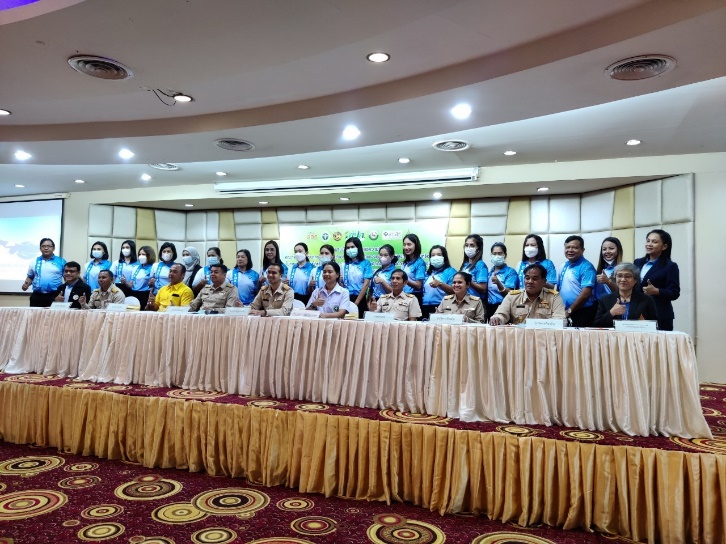 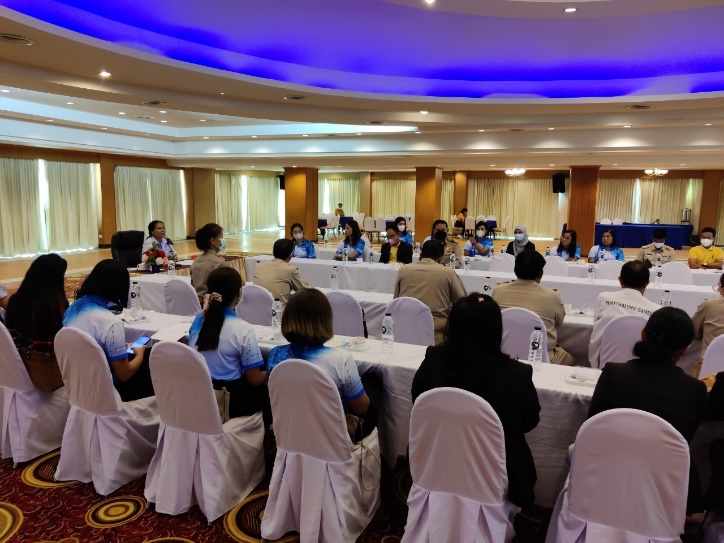 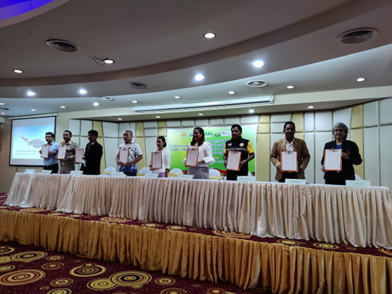 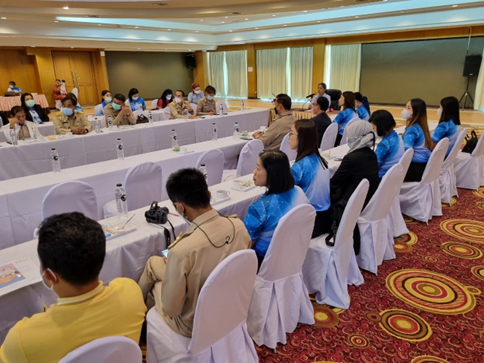 